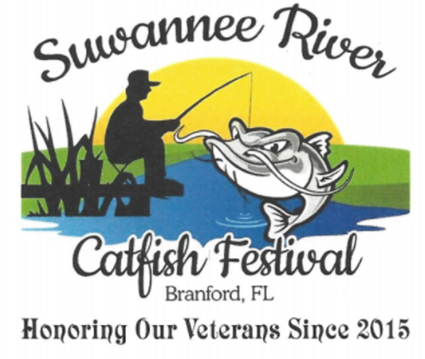 MISS CATFISH FESTIVAL SCHOLARSHIP PAGEANTOFFICIAL CONTESTANT ENTRY FORM                     CONTESTANTS MUST LIVE WITHIN THE SUWANNEE RIVER VALLEY AREABRANFORD HIGH SCHOOL AUDITORIUMSaturday, February 9, 2019 at 6:00 PMToddler Miss & Little Miss Divisions $15.00 Contestant FeePre-Teen Miss – Miss Divisions $25.00 Contestant FeeIf you have more than 1 child in the Pageant, ask about reduced fee   Make checks payable to Suwannee River Catfish Festival Applications MUST BE received or postmarked by Saturday, Monday, Jan. 21, 2019The following information will be announced as your child is competing on stage:Contestant Age: ________	Name:  ____________________________________________  (Age as of Pageant Date)School Grade: _______   School Name:  __________________________________________Parents Name:  _______________________________________________________________Favorite Color:  ________________ Favorite Food:  ________________________________
The information below is for Suwannee River Catfish Festival Pageant Records ONLY & WILL NOT be shared with anyone or any organization.Name: _____________________________________________________________________Address:  ______________________________________________________________Telephone:  Home _______________________   Cell ___________________________Email Address:  _________________________________________________________Do you wish to be contacted for future pageants & events?  Yes   _____   No   _____X_______________________________________  Signature of Parent Guardian affirming you approve of your child’s participation.Date App. Received ________________Paid Check ___________   Cash   ____________Suwannee River Catfish Festival will not be held responsible for any lost or stolen items or any injuries of accidents that may occur during the pageant or rehearsals.